INDIVIDUAL MEMBERSHIP FORMDate Filled:_______________500 php – ASTR annual membership, certificate, and official receipt 700 php – ASTR annual membership, certificate, PvC ID and official receipt 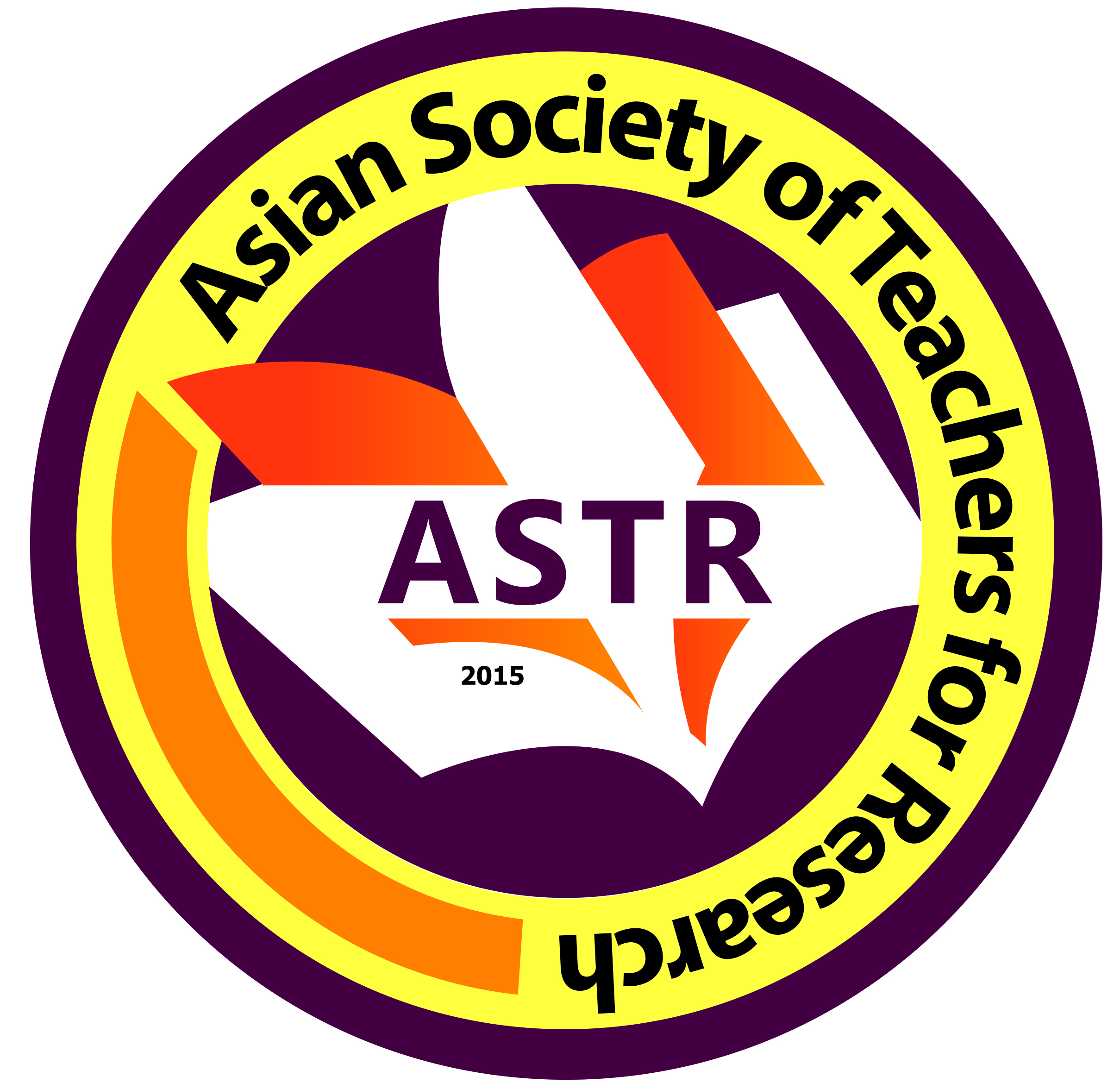 *COURIER FEE   180 phpPERSONAL INFORMATIONName: ______________________________________      Email: _______________________________________Facebook Name: _____________________________________________________________________________Contact No: __________________________________     Date of Birth: ______________________________Address: ______________________________________________________________________________________Organization/School/University: _________________________________________________________Highest Educational Background:	___________________________________________________Vice President for Research/Research Director: _________________________________________			                                   Contact No: ___________________________________________		     	               Email Address: __________________________________________Please fill-out the form, scan, and send to astr@aseanresearch.org. You may also personally return the filled-out form to any personnel of ASTR, Inc.ASTR BANK ACCOUNTName of Bank: Bank of the Philippine Islands
Address: Georgetown Cybermall, Cagayan de Oro City, Philippines
Account Name: Asian Society of Teachers for Research IncAccount Number: 8991-0004-62 (PESO SAVINGS ACCOUNT)About ASTR, Inc.The Asian Society of Teachers for Research Inc. is an organization devoted to the advancement of pedagogy/andragogy in the teaching of research in all academic levels. Established in 2015, it has over 2100 members * from the Philippines and all over Asia. 